For immediate release Wednesday 21 September 2011EXCHANGES EXPERIENCE BIGGEST SHARE VALUE SLIDE IN MORE THAN A YEARFTSE Mondo Visione Exchanges Index dipped 8.9 per cent in AugustThe world’s largest exchanges have not been insulated from the impact of the Europe debt crisis and the staggering equity markets, with almost 10 per cent wiped off the FTSE Mondo Visione Exchange Index in August.  The Index has experienced the biggest loss in over a year and has slipped down for the fourth consecutive month, with all listed exchanges feeling the pinch.Commenting on the Index which closed at 21,903.12 on 31 August 2011, Herbie Skeete, Managing Director, Mondo Visione and Co-founder of the Index said:"BM&F BOVESPA was boosted at month end from hopes of an interest rate cut in Brazil. The JSE continues to be underpinned by the demand for metals which make mining stocks a buy.”The Index*, which aims to reflect market sentiment and is a key indicator of the exchanges’ performance, saw a 8.9 per cent decrease in August 2011. The FTSE Mondo Visione Exchanges Index best performer by capital returns in US dollars was BM&F Bovespa with a 0.7 per cent increase in share price from 29 July to 31 August 2011. The next best performer was South Africa’s Johannesburg Stock Exchange with a 0.6 per cent increase over the same period.The FTSE Mondo Visione Exchanges Index worst performer by capital returns in US dollars was Germany’s Deutsche Boerse with a 21.8 per cent decrease in share price from 29 July to 31 August 2011. This was followed by NYSE Euronext with a 18.5 per cent decline over the same period.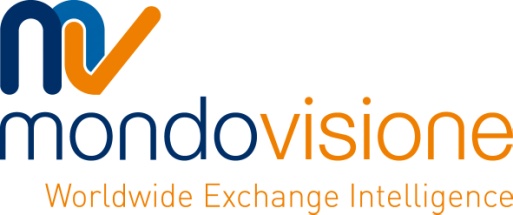 -Ends-For more information please contact:Monthly FTSE Mondo Visione Exchanges Index Performance (Capital Return, USD)Notes to Editors *The FTSE Mondo Visione Exchanges Index is compiled by FTSE Group from data based on the share price performance of listed exchanges and trading platforms.  About FTSE Mondo Visione Exchanges IndexThe FTSE Mondo Visione Exchanges Index, a joint venture between FTSE Group and Mondo Visione, was established in 2000. It is the first Index in the world to focus on listed exchanges and other trading venues. The FTSE Mondo Visione Exchanges Index compares performance of individual exchanges and trading platforms and provides a reliable barometer of the health and performance of the exchange sector. It enables investors to track 20 publicly listed exchanges and trading floors and focuses attention of the market on this important sector. The FTSE Mondo Visione Exchanges Index includes all publicly traded stock exchanges and trading floors:Australian Securities Exchange Ltd BM&F Bovespa  Bolsa Mexicana de Valores SA Bolsa y Mercado Espanoles Bursa de Valori Bucuresti SACME Group Deutsche Bourse Hellenic Exchanges SA  Exchanges and Clearing Ltd Intercontinental Exchange Inc Johannesburg Stock Exchange Ltd  Stock Exchange NASDAQ OMX Group New Zealand Exchange Ltd NYSE Euronext Philippine Stock Exchange Singapore Exchange Ltd TMX Group  Stock ExchangeAbout Mondo VisioneMondo Visione is the leading source of insight and knowledge about the world’s exchanges and trading venues. Since 1991, Mondo Visione has provided those who operate and invest in the global markets with fast, reliable information, delivered in print and online.  The company also organises conferences and events where market professionals can share ideas and experience with their peers, regulators, system providers, academics and journalists.Mondo Visione publishes the industry-standard Handbook of World Stock, Derivative and Commodity Exchanges, which provides trading, settlement and organisational information for around 250 exchanges in over 100 countries. The handbook, which celebrated its 20th year of publication in 2010, is produced annually and is available in hardcopy and online.World Exchanges: Global Industry Outlook and Investment Analysis is a quarterly investment analysis of the listed exchanges sector and 20 of the leading publicly-owned exchanges from around the world. Mondo Visione also publishes Trading Places, a monthly digest of news and comment about the global exchange industry, and together with FTSE Group owns and publishes the FTSE Mondo Visione Exchanges Index, which tracks the stock market performance of listed exchanges.For further information please visit www.mondovisione.comWaitui CommunicationsBelinda LeslieBelinda.Leslie@waituicomms.comSeptember 20096.4%October 2009-4.0%November 20092.2%December 20091.8%January 2010-10.2%February 20102.4%March 20104.0%April 20102.6%May 2010-8.9%June 2010-3.4%July 20106.1%August 2010-6.1%September 201013.2%October 20107.5%November 2010-3.7%December 20106.2%January 2011-0.1%February 20111.4%March 2011-1.4%April 20114.0%May 2011-3.2%June 2011-2.9%July 2011-2.5%August 2011-8.9%